Расстоечный шкаф FX-15J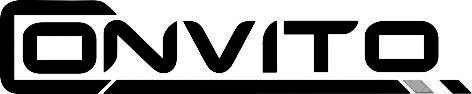 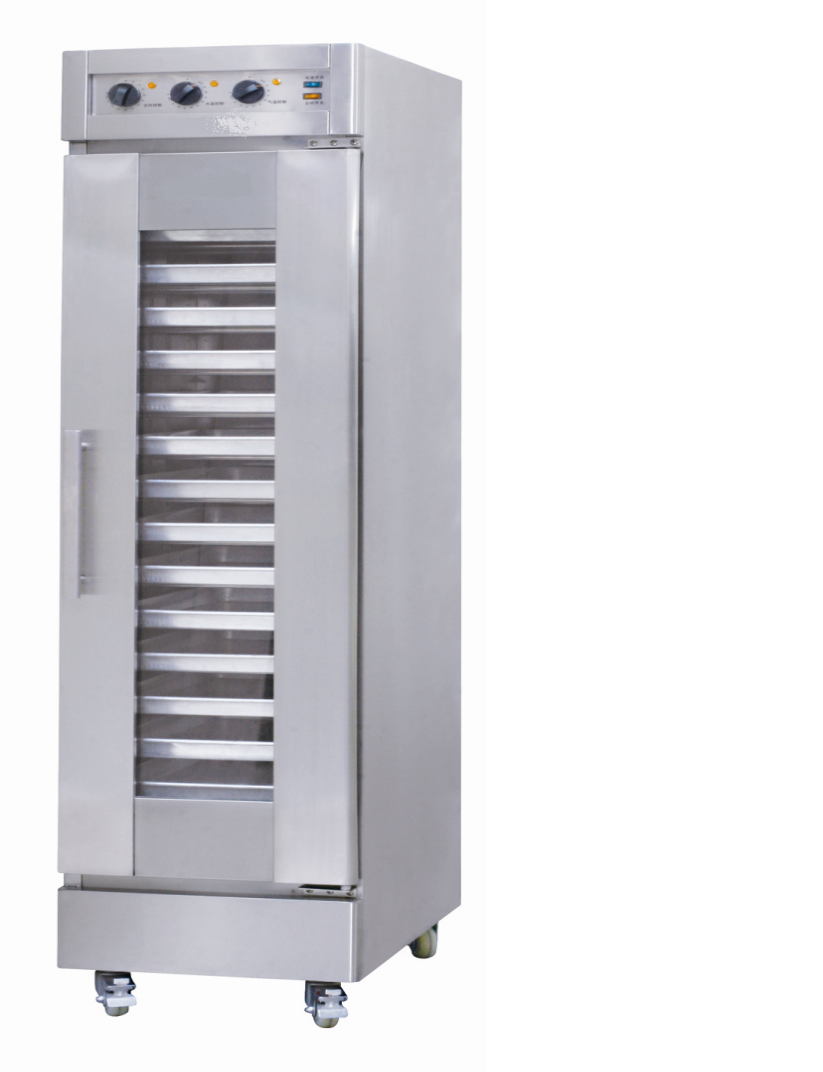 Расстоечные шкафыConvito  cсерии  FX, разработаны для хлебопекарного производства и расстойки дрожжевого теста закваска среды: Относительная влажность в рабочей камере составляет 80%-85% и температура 35-40 градусов Цельсия. Расстоечный шкаф FX  может быть использован для расстойки дрожжевого теста , а так же для  поддержания влажности и температуры готовой продукции. Расстоечные шкафы серии FX имеют эргономичный дизайн и отличаются простотой эксплуатации и надежностью.Технические характеристики :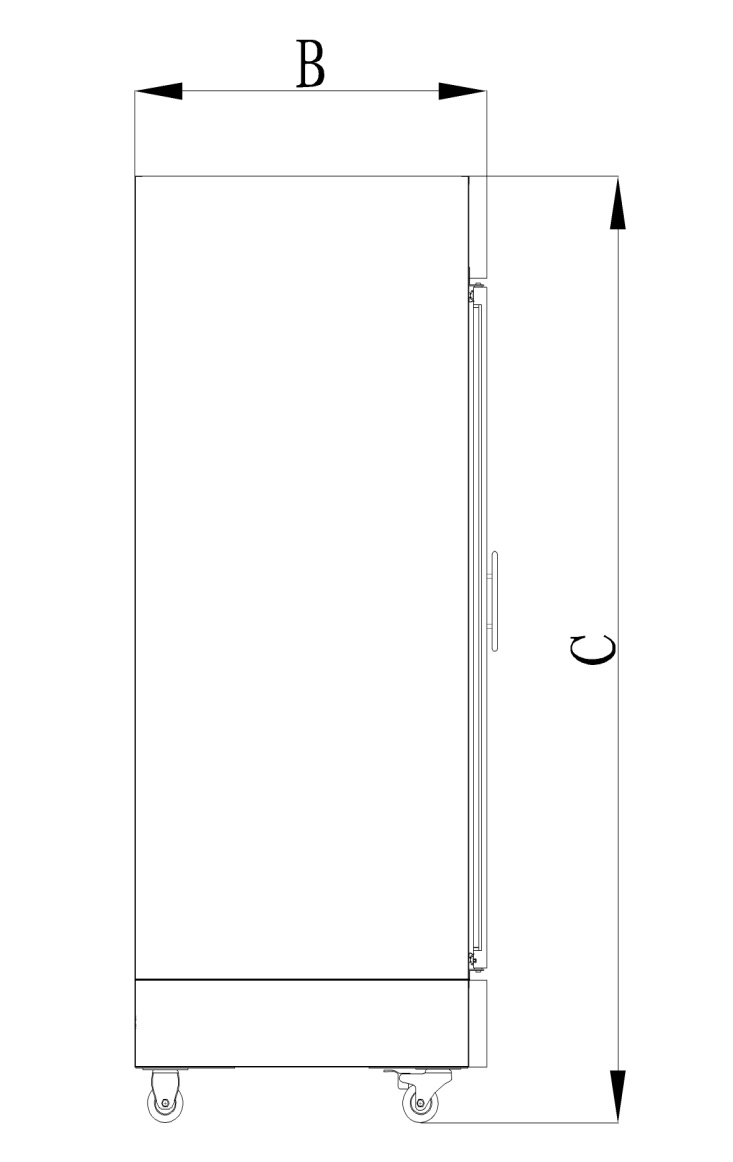 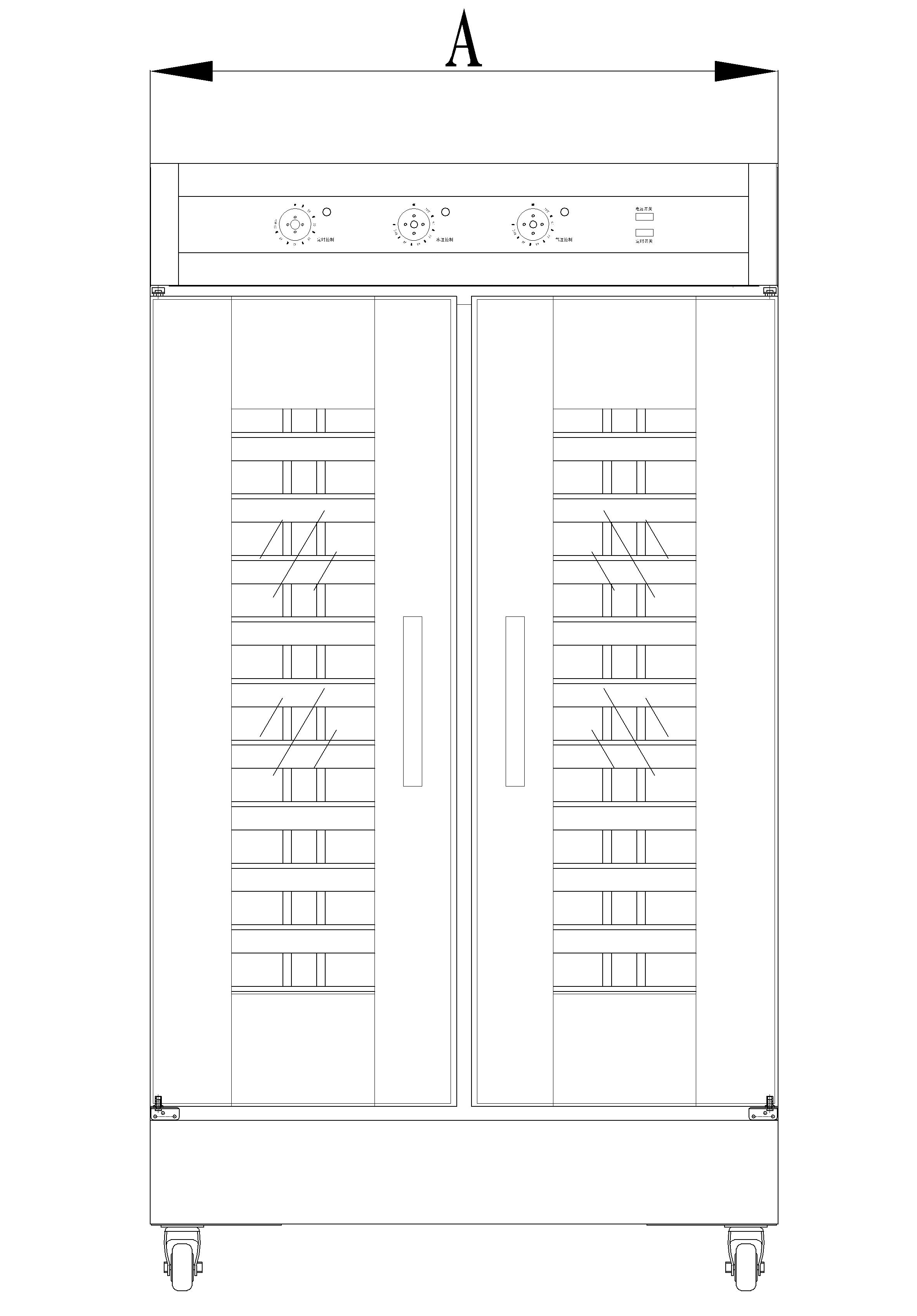 Эксплуатация:Перед началом работы водяной танк должен быть заполнен подготовленной водой. Датчик воды, установленный на задней стенке, сливной кран находится в нижней части корпуса. При подключении к электросети должен загореться зеленый индикатор.  Поверните ручку регулятора для установки температуры и влажности, которые соответствуют технологии .При включении термостата по часовой стрелке начинается набор температуры и влажности. Должен загореться оранжевый индикатор. Термостат и датчик влажности могут включаться как и вместе так и по отдельности. При наборе заданной температуры и влажности в рабочей камере, оранжевый индикатор отключается. После набора температура и влажность в рабочей камере камере поддерживаются автоматически на заданном  значении.Примечание : Расстоечный шкаф должен быть установлен на ровной поверхности. Перед включением в сеть убедитесь, что блок питания и провод питания исправны и находятся в рабочем состоянии. Поднимите крышку бойлера и залейте подготовленную воду, уровень которой не должен превышать метки Н-Тэны должны быть погружены в воду при включении в сеть.При мойке соблюдайте осторожность! Не заливайте шкаф водой, мойте в ручную!При возникновении неполадок обратитесь в сервисную службу!Схема: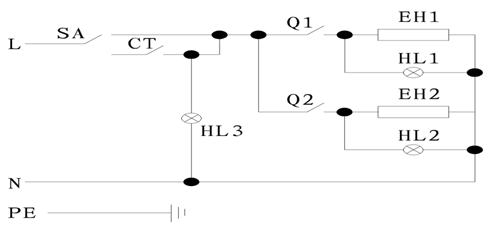 SA – выключательCT- таймерQ1～Q2 – терморегуляторHL1～HL3 индикатор EH1～EH2 нагревательный элемент.  МодельНапряжениеЧастотаНапряжениеКоличествоуровнейтемператураГабаритыДл*ширина*высотаВесFX12J～22OV50Hz2.4Kw120490×790×FX15J～22OV50Hz2.4Kw150490×790×FX24J～22OV50Hz2.6Kw2401000×790×FX30J～22OV50Hz2.6Kw3001000×790×